August Reflection 2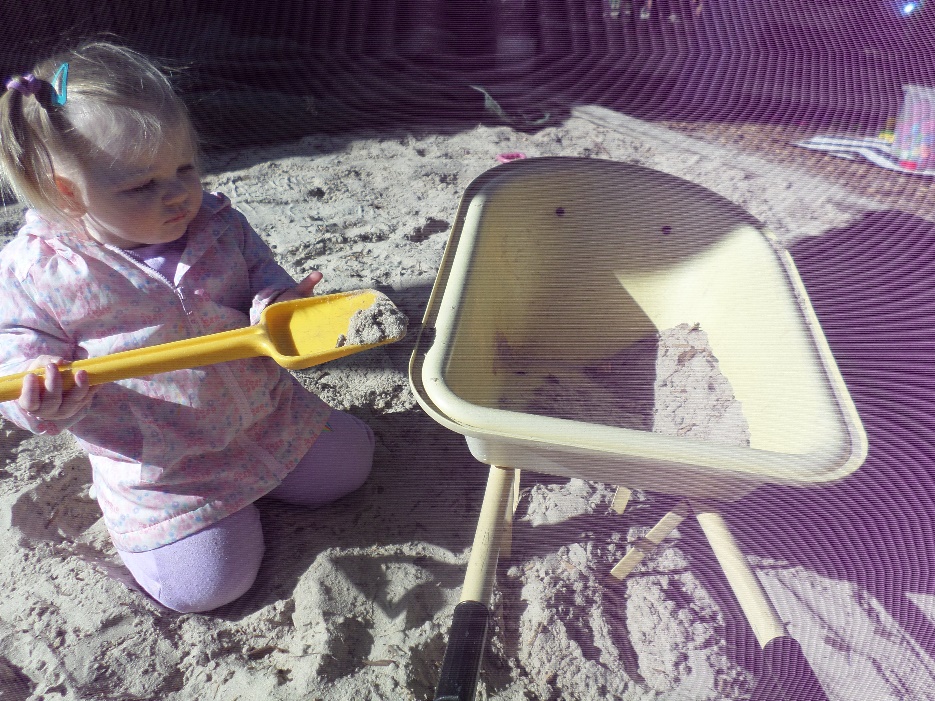 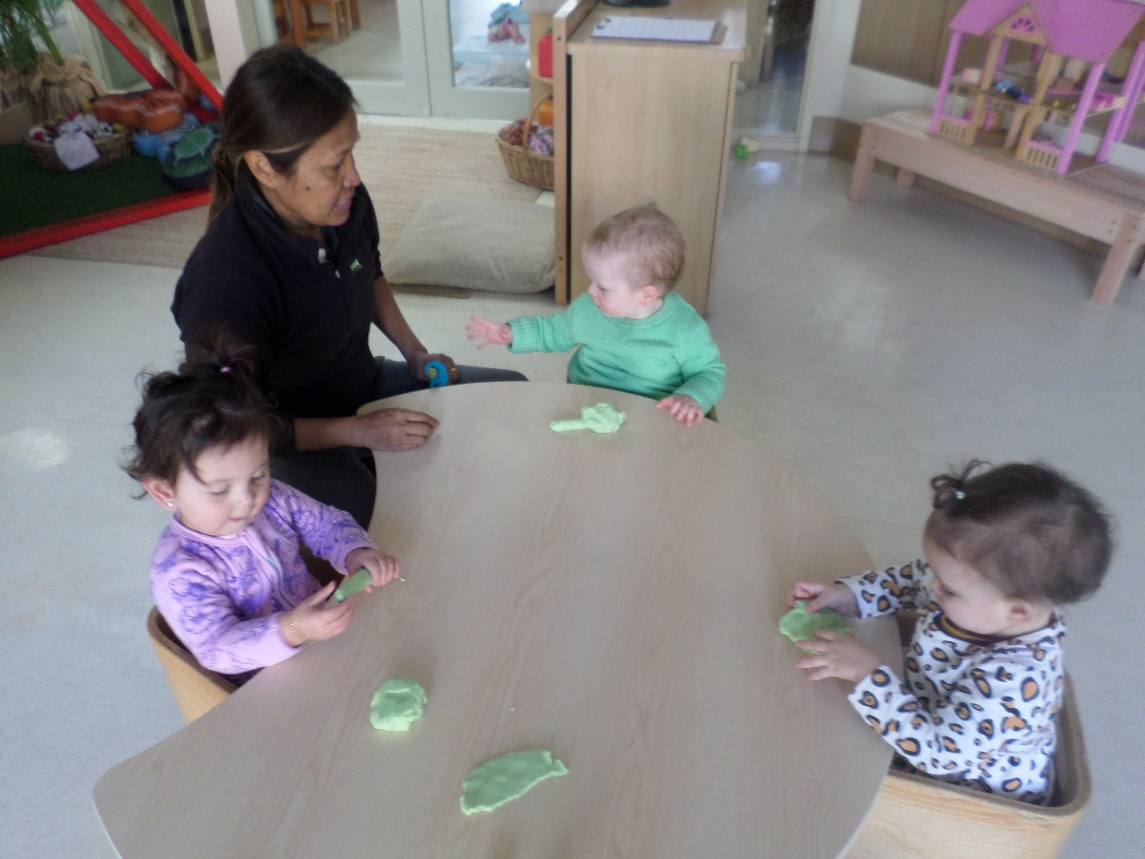 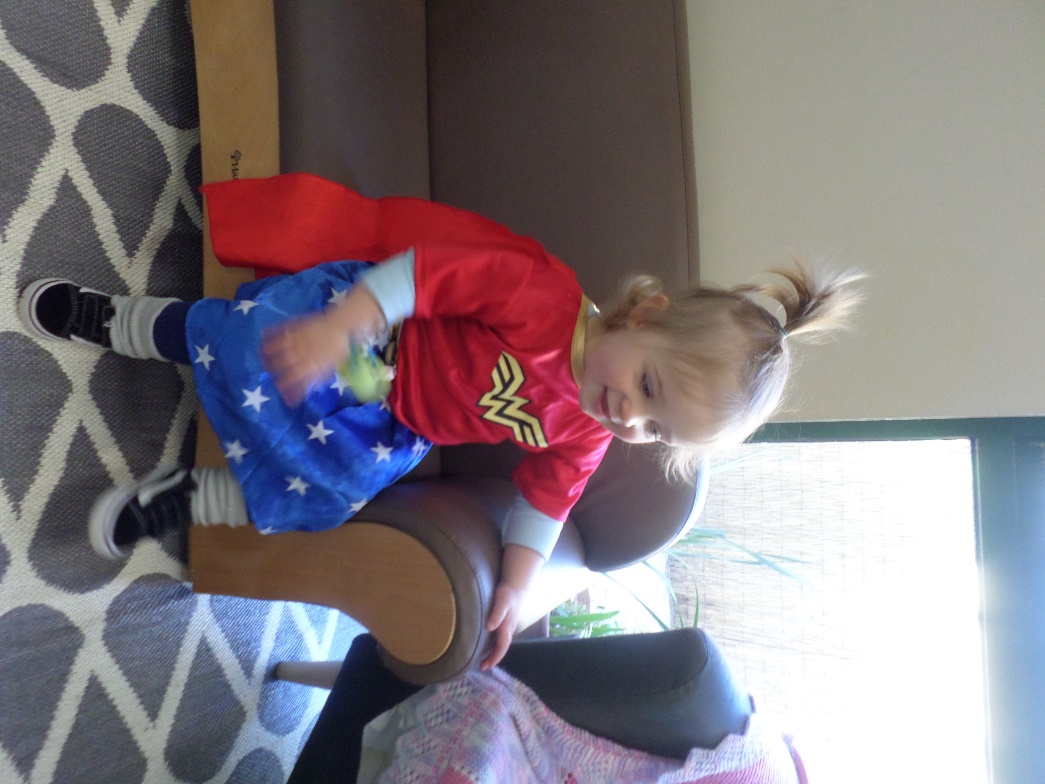 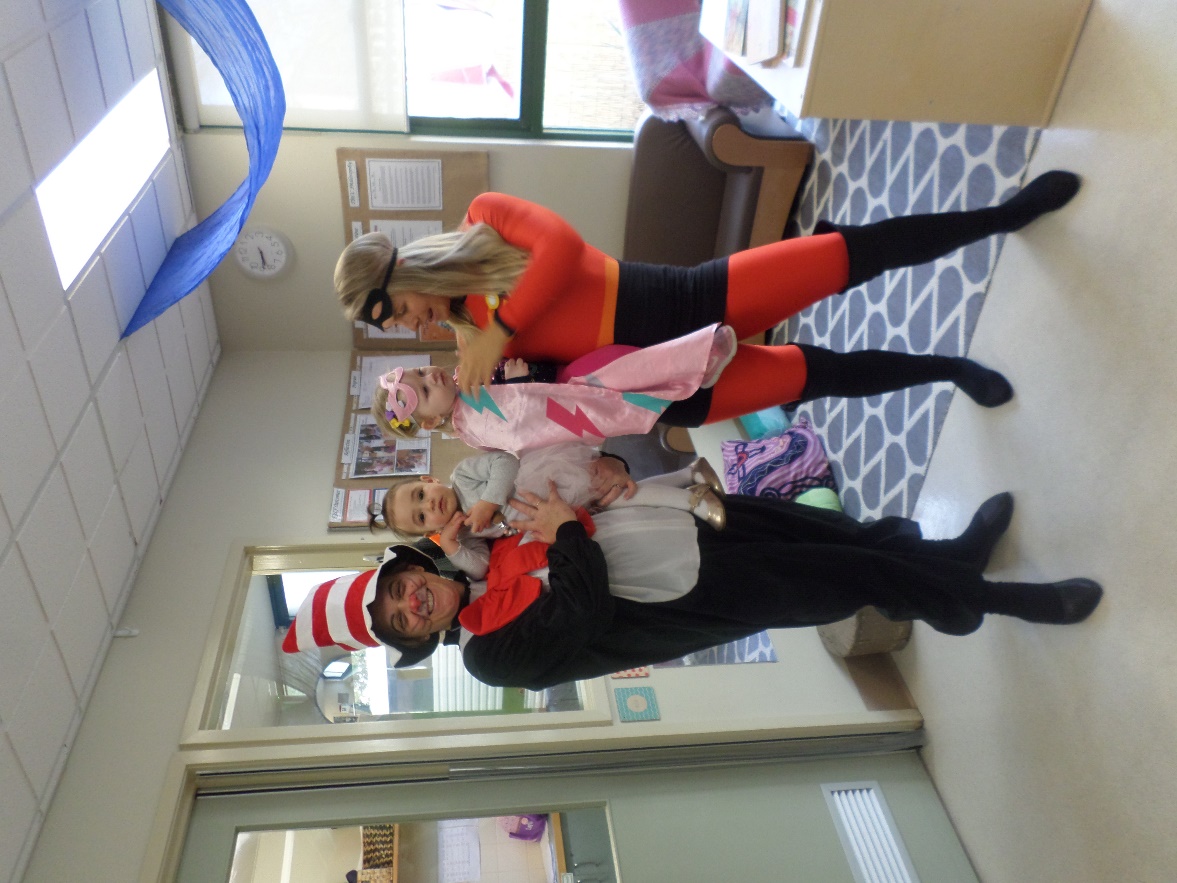 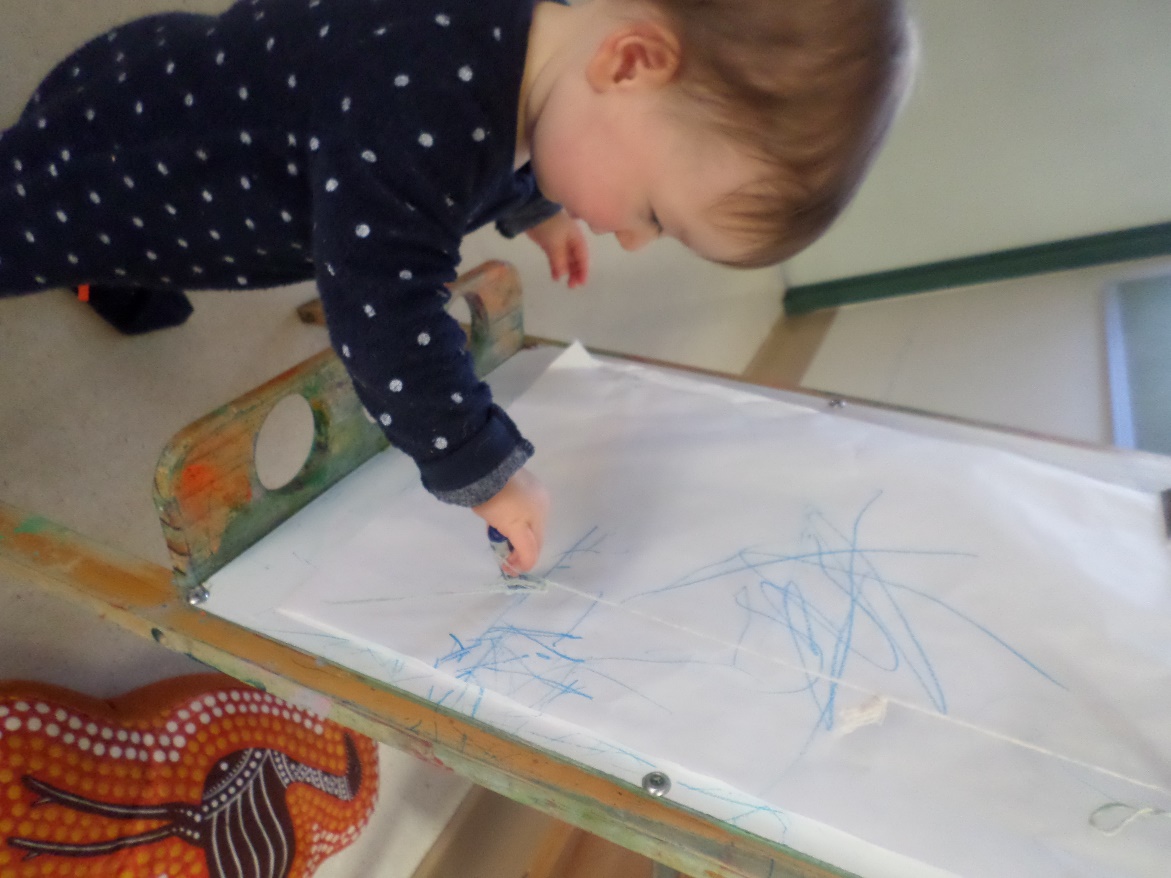 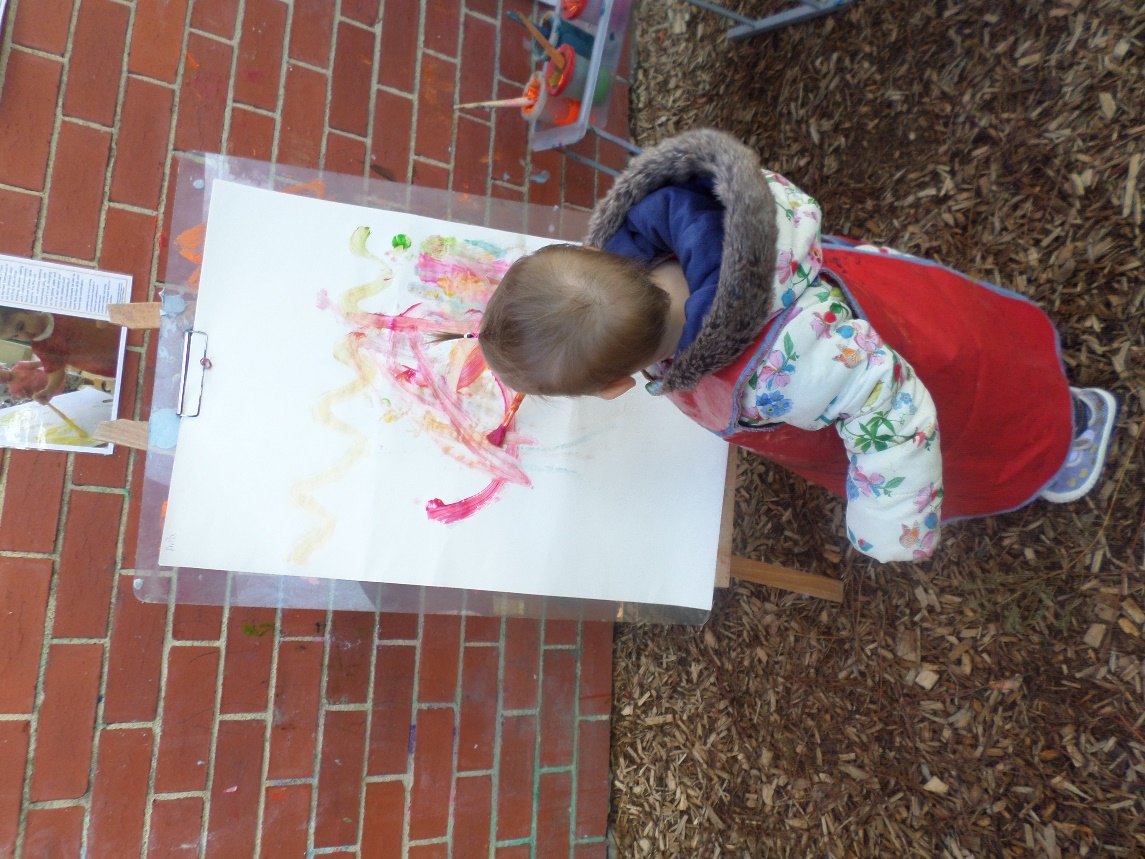 